.Traduction: Aurélie Clota - La fiche originale du chorégraphe fait seule foiIntro 32 comptes après 4 battements lourdsKick Ball Step, Walk Fwd x2, Mambo Cross, Step, Sailor ¼ RightWalk 3/4 Turn Right, Walk Fwd x2, Reverse Coaster StepWalk Back x2, Coaster Cross, ¼, ¼, Cross ShuffleRock Side Recover, Sailor ¼ Right, Syncopated Lock Steps FwdRecommencerBlurred Lines (fr)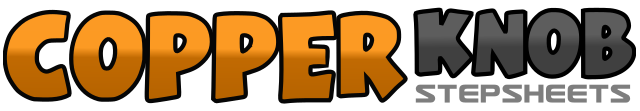 .......Count:32Wall:4Level:Novice.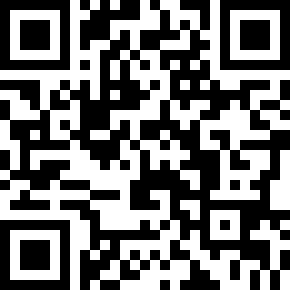 Choreographer:Wil Bos (NL) & Roy Verdonk (NL) - Avril 2013Wil Bos (NL) & Roy Verdonk (NL) - Avril 2013Wil Bos (NL) & Roy Verdonk (NL) - Avril 2013Wil Bos (NL) & Roy Verdonk (NL) - Avril 2013Wil Bos (NL) & Roy Verdonk (NL) - Avril 2013.Music:Blurred Lines (feat. T.I. & Pharrell) - Robin ThickeBlurred Lines (feat. T.I. & Pharrell) - Robin ThickeBlurred Lines (feat. T.I. & Pharrell) - Robin ThickeBlurred Lines (feat. T.I. & Pharrell) - Robin ThickeBlurred Lines (feat. T.I. & Pharrell) - Robin Thicke........1&2Kick PD devant, ball du PD à côté du PG, PG devant3-4Marcher PD devant, marcher PG devant&5-6Rock step PD à droite, retour sur PG, croiser PD devant PG7-8&1PG à gauche, croiser PD derrière PG ¼ de tour à droite, PG à gauche, PD devant (3h)2-3PG devant 1/8 de tour à droite (4h30), PD devant ¼ de tour à droite (7h30)4&5PG devant 1/8 de tour à droite (9h), PD devant 1/8 de tour à droite (10h30), PG devant 1/8 de tour à droite (12h)6-7Marcher PD devant, marcher PG devant8&1PD devant, ramener PG à côté du PD, PD derrière (12h)2-3Marcher PG derière, marcher PD derrière4&5PG derrière, ramener PD à côté du PG, croiser PG devant PD6-7PD derrière ¼ de tour à gauche, PG à coté du PD ¼ de tour à gauche (6h)8&1Croiser PD devant PG, PG à gauche, croiser PD devant PG2-3Rock step PG à gauche, retour sur PD4&5Croiser PG derrière PD, PD devant ¼ de tour à droite, PG devant (9h)&6&PD locké derrière PG, PG devant, PD devant7&8PG locké derrière PD, PD devant, PG devant (9h)